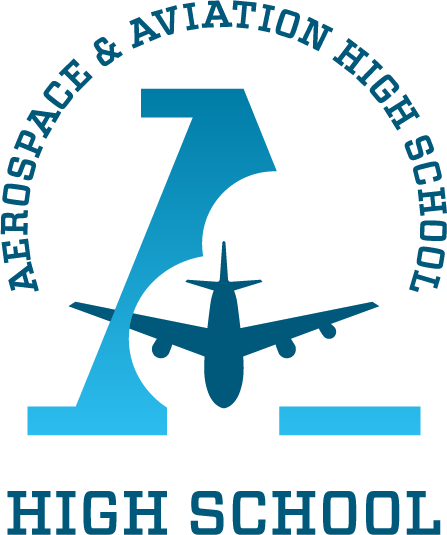 Alabama Aerospace and Aviation High School Board Meeting July 19, 2022 @ 3:30 PM I. Welcome, Mr. Charles Knight II. Approval of Agenda, Mr. Charles Knight III. Review of April and May Meeting Minutes, Ruben Morris and Auri Brown IV. Financial Report, Mr. Ruben Morris, CEO/Head of School and RJ Smith, TreasurerV. Head of School Report, Mr. Ruben Morris, CEO/Head of School a) Head of School Remarks i. Facility Updateii. Grant Funding Report/CSP Grant Budgeting Reportiii. Student Recruitment/Enrollment Reportiv. Contract ResolutionsVI. Board Member TransitionVII. Adjourn, Mr. Charles Knight